Finding Lengths Using TrigonometryFind the missing lengths .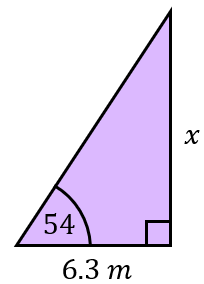  (a)			(b) 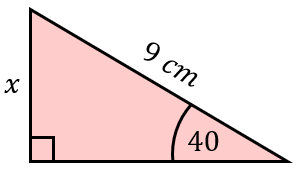 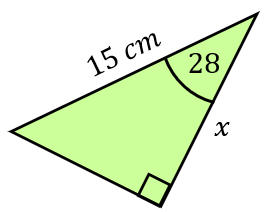  (c)			   (d) 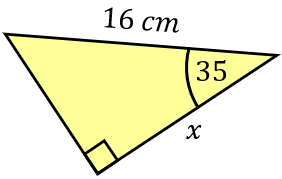 Find the missing lengths .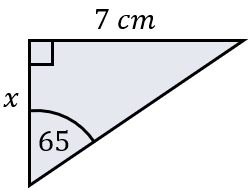    (e)			(f) 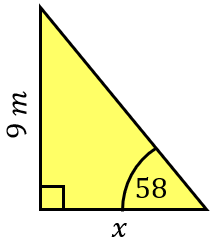 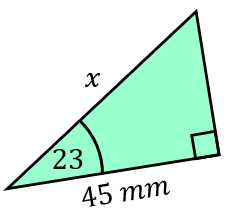 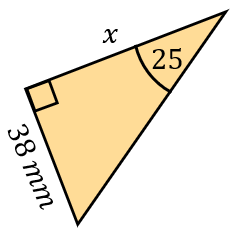  (g)			(h) Find the missing lengths .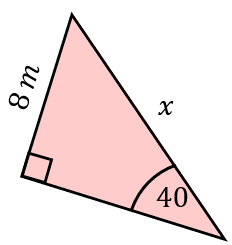  (i)			      (j) 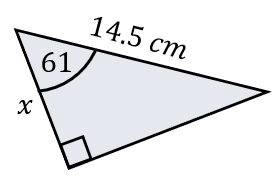 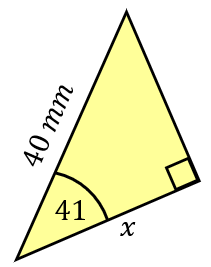 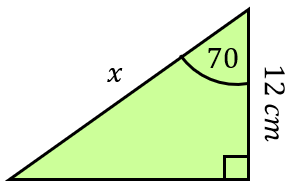  (k)				(l)Finding Lengths Using TrigonometryFind the missing lengths . (a)			(b)  (c)			   (d) Find the missing lengths .   (e)			(f)  (g)			(h) Find the missing lengths . (i)			      (j)  (k)				(l)